How to print metadata Exported from METEOR(AIHW's Metadata Online Registry)© Australian Institute of Health and Welfare 2024This product, excluding the AIHW logo, Commonwealth Coat of Arms and any material owned by a third party or protected by a trademark, has been released under a Creative Commons BY 4.0 (CC BY 4.0) licence. Excluded material owned by third parties may include, for example, design and layout, images obtained under licence from third parties and signatures. We have made all reasonable efforts to identify and label material owned by third parties.You may distribute, remix and build on this website’s material but must attribute the AIHW as the copyright holder, in line with our attribution policy. The full terms and conditions of this licence are available at https://creativecommons.org/licenses/by/4.0/.Enquiries relating to copyright should be addressed to info@aihw.gov.au.Enquiries or comments on the METEOR metadata or download should be directed to the METEOR team at meteor@aihw.gov.au.How to print metadataPrint a metadata itemPrint multiple metadata items at oncePrint a metadata itemView the item you wish to print on screen.Click the Print page link/icon at the top right of the page below the top navigation bar. This will present the metadata item onscreen without the extraneous METeOR logo, navigation bars and action lists.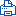 Select the Print function from your internet browser.Top
Print multiple metadata items at onceTo print multiple metadata items at once, you must first download the items in either Word or PDF format.View the downloaded 'document' of metadata items in Word or PDF formatSelect the Print function from the apllication in which you are viewing the 'document' e.g. Microsoft Word application, Adobe Acrobat or the internet browser.